	-1-athletic:atletizmbowling:bovlingclimbing:tırmanmacycling: bisiklet sürmediving:dalmagymnastic:cimnastikhiking:yürüyüşhorse riding:ata binmejogging:koşurollerblading:patenrollerskating:patenrugby:ragbisailing:yelkencilikscuba-diving:tüplü dalışskateboarding:kaykayskating:patenskiing:kayak yapmasnowboarding:karkayağısoccer:futbolsurfing: sörf yapmaweight lifting:halter,ağırlık kaldırmawindsurfing:rüzgar sörfüwrestling:güreş	-2-hate: nefret etmekcan't stand: dayanamamak crazy about: bayılmakfond of: bayılmak, sevmekinterested in:ilgi 	  duymakgood at:birşeyde iyi 	 olmakbad at:birşeyde kötü olmakenjoy:eğlenmek,hoşlanmakbeat:yenmekbecome the first: birinci olmakbecome: olmakcall:aramakcarry:taşımakcelebrate: kutlamakcompete: yarışmakcry:ağlamakcycle:bisiklet sürmekdefeat:yenmek,mağlup etmekdive:dalmakdo parkour: parkur koşusu yapmakdraw:beraberlikeat healthy food: sağlıklı yiyecekler yemekeven:eşitlikexercise:egzersiz yapmakfeel:hissetmekfight: kavga etmek, dövüşmekgive:vermekgo jogging: koşu yapmakgo on a diet: diyet yapmakhave a shower: duş almakhave an accident:kaza yapmakhave breakfast:kahvaltı yapmakhave dinner:akşam yemeği yemekhave lunch:öğle yemeği yemekhelp:yardım etmekhit: vurmakhit:vurmak,çarpmakhold:tutmakhurry: acele etmekimprove:geliştirmekinjure:sakatlamak,yaralamakinsure:sigortalamakkeep fit: zinde olmakkick:vurmak,tekmelemekknow:bilmeklaugh:gülmeklook at:bakmaklose:kaybetmek, yenilmekmean:anlamına gelmek,kastetmekmiss:özlemek,kaçırmak,ıskalaneed: ihtiyaç duymakneed:ihtiyaç duymakpractice:pratik yapmakput on: giymekrepeat:tekrar etmekride:sürmekscore a point: puan kazanmakscore:gol atmaksleep:uyumaksmile:gülmekstudy:çalışmak, (okul)okumaksuggest:öneride bulunmakswing: sallanmaktake off: çıkarmaktake:almaktell: anlatmakthink: düşünmekthrow: atmaktouch: dokunmaktrain:eğitmek,antreman yapmaktravel:seyahat etmekunderstand:anlamakwake up:uyanmakwalk:yürümekwant to: istemekwin:kazanmakwould like to: istemek	-3-ankle: bilekassistant coach: yardımcı antranöraward:ödülbackboard:(baskatbolda potanın bulunduğu)arka tahtabasket:pota,sepetbat: beysbol sopasıbig waves: büyük dalgalarboxing ring: boks ringicompetition:yarışmacourt: (tenis) kortcup:kupadiary:günlükdraw: beraberedream: rüyaequal scores: eşit skorequipment:ekipman,teçhizatfootball boots:futbol ayakkabısıgloves:eldivengoal keeper: kalecigoal: kale, golgoggles:(kayak,deniz vs.) gözlükgolden medal:altın madlyagolf clubs:golf sopasıgym:spor salonu,cimnastikheadline:manşet,başlıkhealthy:sağlıklıhelmet:kaskhoop: basket potasıiceskates: oatenindividual:bireyselindoor sports:içeri sporlarıinjury:sakatlıkjournalist:gazetecijunk food:aburcuburletter:mektuplosing team: kaybeden takımmanager: yöneticimartial arts: dövüş sanatlarımatch: maçmedal: madalyanational team: milli takımnecessary things: gerekli şeylernet:ağ,filenil: sıfır (skor söylerken)outdoor:dışarıpitch/field:saha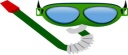 player: oyuncupool:havuzprize: ödülrace: yarışracket:raketreferee:hakemshoes:ayakkabıshuttlecock: badminton topusilver medal:gümüş madalyaskating rink: buzpateni pistiski boots:kayak ayakkabısıskin guard:dizliksnorkel: şnorkelspectator:seyircisporting event: spor etkinliğisquad:kadrostadium: stadyumsuccess: başarıswimsuit:mayotalent:yetenekteam: takımteam:takımtee:golf topunun koyulduğu yertogether:birliktetraining:antremantrip:geziweight:ağırlıkWhite belt: beyaz kuşak-4-all: tümbored:sıkılmışboth: her ikisi, ikisi declose: yakıncorrect:doğrudangerous: tehlikelidangerous:tehlikelidifficult:zoreach: her birexcited:heyecanlıimportant: önemlimany: çoknerveous:gerginsame:aynıspecial: özelsuccesful:başarılıtalented:yetenekliFrequency Adverbs(Sıklık Zarfları)never: hiçhardly ever: neredeyse hiçrarely:nadirenseldom: nadirensometimes: bazenoften: sıksıkusually:genelliklegenerally:genelliklealways:herzamanonce:bir keretwice:iki keretimes:kere defathree times:üç kerefour times: dört kereTime Expressions(Zaman İfadeleri)at  (saatler)at the weekends:haftasonlarıat noon:öğlenat night:geceleriat 7 o'clock: saat  7'dein     (aylar,mevsimler,tarihler)in the morning(s):sabahlarıin the afternoon:öğleden sonrain the evening:akşamlarıin April:Nisan ayındain 1905: 1905'dein free time:boş zamanlardain spare time: boş zamanlardain leisure time:boş zamanlardaon     (günler,ayın günü)on weekdays:hafta içion Sundays: pazar günlerion the 19th of May: 19 Mayıstaeveryday:hergünevery year:her yılevery Sunday:her pazarevery month:her aylate:geçearly:erken	***second:saniyeminute:dakikahour:saatday:günweek:haftamonth:ayyear:yıldecade:on yılcentury:asır,yüzyıl		***Firstly: İlk olarak,öncelikleSecondly: İkincisiThen:daha sonraFinally:son olarak	***after:sonrabefore:öncewhen: ....dığında, ...dığı zamanwhile: ikenso: bu yüzdenbut:fakatbecause:çünküto:içinfor:için	***thing:şeyeverything:herşeysomething:birşeynothing:hiçbirşeyanything:hiçbirşey	***everybody:herkessomebody:birisinobody:hiçkimseanybody:hiçkimse,	***everyone:herkessomeone:birisino one:hiç kimseanyone:hiç kimsenowhere: hiçbir yeranywhere: hiçbir yereverywhere: her yer